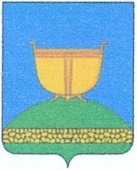 СОВЕТ ВЫСОКОГОРСКОГО
МУНИЦИПАЛЬНОГО РАЙОНА
РЕСПУБЛИКИ ТАТАРСТАНТАТАРСТАН РЕСПУБЛИКАСЫ
БИЕКТАУ МУНИЦИПАЛЬРАЙОН СОВЕТЫ   Кооперативная ул., 5, пос. ж/д станция Высокая Гора,	Кооперативная ур., 5, Биектау т/ю станциясе поселогы,    Высокогорский район, Республика Татарстан, 422700	Биектау районы, Татарстан Республикасы, 422700    Тел.: +7 (84365) 2-30-50, факс: 2-30-86, e-mail: biektau@tatar.ru, www.vysokaya-gora.tatarstan.ru                     РЕШЕНИЕ                                                                  КАРАР              «08» декабря 2020г                                                             № 40О присвоении звания «Почетный гражданин Высокогорского муниципального района Республики Татарстан» Валиулловой Рашиде РафиковнеВ соответствие с Положением о звании «Почетный гражданин Высокогорского муниципального района Республики Татарстан» и порядке его присвоения, утвержденного решением Совета Высокогорского муниципального района от 29.12.2014 № 416, рассмотрев предложение заместителя Президента местной общественной организации «Землячество Биектау» Р.Р. Сабирзянова, Совет Высокогорского муниципального районаР Е Ш И Л:1. Присвоить звание «Почетный гражданин Высокогорского муниципального района Республики Татарстан» Валиулловой Рашиде Рафиковне, заместителю директора по управлению персоналом АО «Татэнергосбыт», за успешную координационную работу и руководство в местной общественной организации «Землячество Биектау».2. Поручить аппарату Совета Высокогорского муниципального района Республики Татарстан организовать вручение нагрудного знака и удостоверения «Почетный гражданин Высокогорского муниципального района Республики Татарстан».3. Внести имя Почетного гражданина Высокогорского муниципального района в Книгу «Почетные граждане Высокогорского муниципального района».Председатель Совета,Глава муниципального района                                                                 Р.Г. Калимуллин